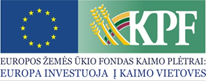 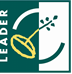 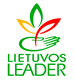 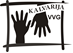 Trakėnų kaimo bendruomenės centras įgyvendina projektą „Atrask save versle“, KALV-LEADER-1C-M-8-2-2020Trakėnų kaimo bendruomenės centras pradėjo įgyvendinti projektą „Atrask save versle“, KALV-LEADER-1C-M-8-2-2020. Bendra projekto vertė – iki 12.000,00 Eur, iš kurių paramos lėšos – iki 12.000,00 Eur. Projekto tikslas – suteikti kaimo bendruomeninių organizacijų atstovams ir kitiems kaimo vietovėse veikiantiems subjektams reikiamų žinių ir įgūdžių nuosavo verslo pradžiai bei plėtrai.Projekto metu numatoma suorganizuoti praktinius – informacinius seminarus šiomis temomis: „Šakočio kepimas ir puošyba“, „Gėlių meno mokymai“, „Vieno kąsnio sumuštinukų ir šaltų užkandžių gamyba ir puošyba“, „Inovatyvios sveikatinimo paslaugos kaimo turizmo sektoriuje (pirties programų mokymai, masažo technikos mokymai, aromaterapija bei sveika mityba). Viena tema mokymai bus pravesti 2 kartus, iš viso – 8 mokymai.